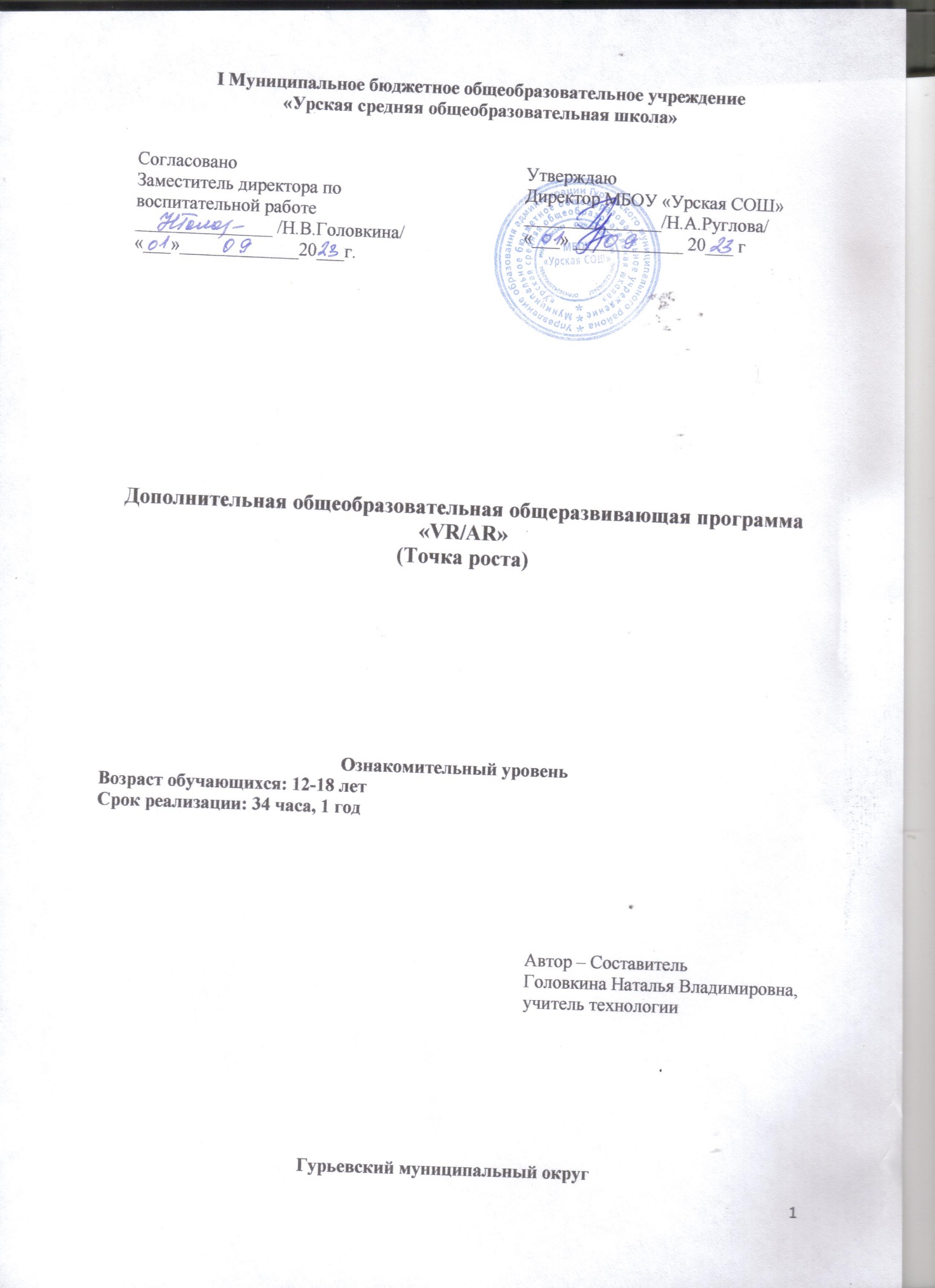 Раздел 1.Комплекс основных характеристик программы1.1 Пояснительная запискаДополнительная общеобразовательная «VR/AR» - «Загрузи новую реальность» (далее Программа) имеет техническую направленность. Данный курс приобщает учащихся к инженерно-техническим знаниям в области инновационных технологий, содействует развитию технического мышления. АктуальностьПодготовка учащихся в современном информационном обществе, когда профессии становятся все более интеллектоемкими, не может обойтись без знания компьютерных технологий. Развитие сферы образования на основе информационных технологий становится важнейшим национальным проектом. В настоящее время информационно-компьютерная техника стала естественной средой, как на рабочем месте, так и в быту. Информационная культура, навыки работы с компьютерной техникой упрощают работу во многих сферах человеческой деятельности, расширяют кругозор, развивают логическое мышление, способность к анализу и синтезу.Современные технологии виртуальной реальности и 3D-визуализации фактически являются элементной базой для построения новых поколений мультимодальных человеко-компьютерных интерфейсов, которые позволяют создавать тренажеры, симуляторы, интерактивные обучающие виртуальные среды, виртуальные прототипы, цифровые планетарии, различные решения для рекламы и маркетинга.Дополненная реальность способна сделать восприятие информации человеком гораздо проще и нагляднее. Требуемые запросы будут автоматически доставляться пользователю. Дополненная реальность - это, прежде всего, технология, с помощью которой реальные объекты приобретают новые качества и раскрываются пользователю, с другой стороны. Главной задачей дополненной реальности является увеличение возможностей пользователей, т. е. их взаимодействие с окружением, но уже на существенно новом уровне. С помощью компьютерного устройства на изображение реальной среды наносятся слои с набором объектов, несущих дополнительную информацию. Сейчас технологии позволяют считывать и распознавать изображения окружающей среды при помощи камер, а также дополнять их при помощи несуществующих или фантастических объектов. Можно сказать, что дополненная реальность может рассказать все о нужном нам объекте в режиме реального времени. Уже сейчас существуют различные технологии, которые и осуществляют данную задачу.Актуальность всех этих требований и определили содержание данной программы. Полученные умения и навыки позволят учащимся соответствовать потребностям современного информационного общества.Программа отличается широким охватом программ-приложений, знакомит с возможностями компьютерной графики, многообразием и взаимосвязями различных ее аспектов. Исходя из всего вышеизложенного, можем сказать, что актуальность изучения дополненной и виртуальной реальности в следующем: Доступность информации.Интерактивность. Благодаря этому свойству, взаимодействие пользователя с объектом позволяет создавать большое количество различных способов обучения, так как объекты представляются очень реалистично. Например, человек может ремонтировать двигатель, и в настоящий момент получать инструкцию по выполнению работы.«Вау»-эффект. Необычный способ представления информации, который позволяет привлекать внимание, а также усиливать запоминание. На сегодняшний день это особенно актуально в образовании, так как дети могут воспринимать процесс обучения более увлекательным и наглядным. Реалистичность. Дополненная реальность намного увеличивает эффект воздействия на зрителя по сравнению с виртуальным восприятием.Инновационность. Дополненная реальность воспринимается как нечто новое, выдающееся и современное, что переносит пользователя в мир будущего и учит его в нем.Новые способы применения. Применение дополненной реальности практически безгранично.Программа является модифицированной. При составлении были изучены и использованы следующие материалы:методические рекомендации Агентства стратегических инициатив «Новая модель дополнительного образования - Кванториум»; дополнительная общеразвивающая программа «Технологии виртуальной и дополненной реальности» (составитель Е. Суворова, г. Калининград, 2016 г.);опыт работы АОУ ДПО ВО «Владимирский институт развития образования им. Л. И. Новиковой» по реализации программы «Технологии виртуальной и дополненной реальности» (составители Лысков Р.А., Немировский Д.Ю., Беляева Е.А., г. Владимир, 2016 г.).Отличительной особенностью Программы от приведенных выше является использовании авторской методики проведения занятий, применении высокотехнологичного оборудования, самых последних разработок в сфере виртуальной и дополненной реальности. Другой отличительной особенностью является использование на занятиях опыта организации и проведения тренингов и мастер-классов, что позволяет изучать сложные процессы в игровом и доступном формате, это позволяет своевременно отслеживать темы, вызывающие затруднения у конкретного обучающегося и оказывать квалифицированную помощь в освоении материала.Программа разработана для учащихся среднего и старшего школьного возраста (12- 18 лет), проявляющих интерес к деятельности VR/AR.Срок реализации программы – 34 недели (всего 34 часа).Форма обучения – очная.Режим занятийЗанятия проводятся два раза в неделю по два часа (45 минут), что соответствует нормам СанПин, предъявляемым к организации образовательного процесса в учреждениях дополнительного образования детей. Всего 1 час в неделю.1.2 Цели и задачи программыЦель программы: формирование интереса к техническим видам творчества, развитие конструктивного мышления средствами виртуальной и дополненной реальности. Задачи программы: Предметные: формировать представление о виртуальной, дополненной и смешанной реальности, базовых понятиях, актуальности и перспективах данных технологий;знакомить с базовыми представлениями о разнообразии, конструктивных особенностях и принципах работы VR/AR-устройств;формировать умение работать с профильным программным обеспечением (инструментарием дополненной реальности, графическими 3D-редакторами); обучать основам съемки и монтажа видео 360;способствовать освоению базовых навыков программирования.Метапредметные:развивать логическое мышление и пространственное воображение;развивать умения генерировать идеи по применению технологий виртуальной/дополненной реальности в решении конкретных задач;способствовать развитию коммуникативных компетенций: навыков сотрудничества в коллективе, малой группе (в паре), участия в беседе, обсуждении;формировать и развивать информационные компетенции: навыки работы с различными источниками информации, умение самостоятельно искать, извлекать и отбирать необходимую для решения учебных задач информацию. Личностные: воспитывать у детей интерес к техническим видам творчества;осознания социальной значимости применения и перспектив развития VR/AR-технологий;воспитывать трудолюбие, самостоятельность, умения доводить начатое дело до конца.1.3 Содержание программыСодержание учебного планаВводное занятие «Прыжок в неизвестное». Вводный инструктажНа вводном занятие обучающимся представляются основные моменты организации учебного процесса, такие как:Техника безопасности;Правила поведения;Цели и задачи программы;Основные блоки и общие вопросы программы обучения.Форма контроля: опрос.Первый раздел «Технологии виртуальной реальности» Вводный раздел: знакомство с основными понятиями и устройствами виртуальной реальности.Теория: история, актуальность и перспективы технологии. Понятие виртуальной реальности. VR-устройства, их конструктивные особенности и возможности. Значимые для погружения факторы. Датчики и их функции. Принципы управления системами виртуальной реальности. Контроллеры, их особенности. Практика. Входное тестирование. Тестирование устройств и предустановленных приложений. Изучение особенностей контроллеров. Конструирование собственного шлема виртуальной реальности на основе Google Cardboard. Форма контроля: Тестирование2.Знакомство с 3Д сканированием, моделированием и печатью.Теория: принципы работы 3D сканера, 3D принтера. Графические 3D-редакторы. Подключение, настройка и работа с 3D сканером, устранение ошибок сканирования, подготовка файла к печати. Практика: конструирование шлема виртуальной реальности на основе 3Д сканирования и печати (работа в Hi-tech-цехе). Форма контроля: Презентация проекта3.Панорамная съемка – видео 360Теория: технология панорамной съемки. Интерфейс программ для монтажа видео 360. Конструкция и принципы работы камеры 360. Практика: Тестирование VR-устройств через просмотр роликов 360, съемка и монтаж видео 360, создание проекта.Форма контроля: Презентация проектаВторой раздел «Технологии дополненной реальности» 1.Технология дополненной реальности Теория: базовые понятия технологии. Дополненная и смешанная реальность,отличие от виртуальной реальности. Технологии оптического трекинга:маркерная и безмаркерная технологии. Знакомство с интерфейсом инструментария дополненной реальности. Интерфейс программы 3Ds Max, панели инструментов. Стандартные примитивы. Модификаторы. Сплайны, модификация сплайнов. Полигональное моделирование. Текстуры. Практика: работа с инструментарием дополненной реальности, создание проектов разного уровня сложности, экспортирование созданных проектов в необходимые форматы, тестирование на различных устройствах.Форма контроля: Презентация проекта2.Устройства дополненной реальностиТеория: AR-устройства, их конструктивные особенности, управление. Ключевые отличия от устройств виртуальной реальности. Приложения для AR-устройств. Применение ARустройств, векторы развития технологии.Практика: создание проектов в инструментарии дополненной реальности. Форма контроля: Презентация проектаTeam building: создание AR-квеста «По следам кванторинца»Теория: принципы создания квеста. Использование геолокации в приложениях с дополненной реальностью.Практика: создание квеста с дополненной реальностью (выбор темы, распределение ролей, разработка сценария, поиск контента, создание мобильного приложения).Форма контроля: Презентация проекта4.Создание мобильного приложения с дополненной реальностью по проблематике другого КвантумаТеория: техническое задание, принципы его составления. Практика: составление технического задания. Поиск и создание контента для приложения Создание приложения для мобильного устройства. Тестирование проекта на различных устройствах. Финальная презентация.Форма контроля: Презентация проекта1.4 Планируемые результатыПо окончанию обучения учащиеся будут знать:базовые понятия виртуальной и дополненной реальности; конструктивные особенности и принципы работы VR/AR-устройств;основы работы, интерфейс программ EV Toolbox, 3Ds Max, программы для монтажа видео 360 уметь:снимать и монтировать панорамное видео;работать с репозиториями трехмерных моделей, адаптировать их под свои задачи, создавать несложные трехмерные модели;создавать собственные AR-приложения с помощью инструментария дополненной реальности EV Toolbox.У них разовьются такие личностные качества как:активность;общительность;креативность;ответственность за результаты труда.Улучшатся навыки:умение собрать, удержать команду;эффективно распределить задачи между ее участниками;умение работать сообща и достигать нужного результата;ставить перед собой и решать задачи, которые бы упрощали и облегчали жизнь тех или иных людей.Раздел 2 Комплекс организационно-педагогических условий2.1 Календарный учебный графикКоличество учебных недель по программе – 34 недель.Количество учебных дней – 34 учебных дня.Учебный год для учащихся первого года обучения начинается с 01 сентября, заканчивается – 31 мая. Для второго и последующих лет обучения учебный год начинается с 1 сентября, заканчивается – 31 мая.2.2 Информационное обеспечение:Кадровое обеспечениеПрограмму может реализовывать педагог дополнительного образования со специальными знаниями в сфере / прошедшего обучение по программе для педагогов и руководителей детских технопарков «Кванториум» по направлению «VR/AR квантум».2.3 Оценочные материалыФонд оценочных средств и методики и формы оценки учебных достиженийВ течение курса предполагаются регулярные практики, на которых решение поставленной заранее известной задачи принимается в свободной форме (не обязательно предложенной педагогом). По окончании курса учащиеся защищают творческий проект, требующий проявить знания и навыки по ключевым темам. Полученные знания и навыки могут быть проверены на открытых конференциях, конкурсах и состязаниях, куда направляются наиболее успешные учащиеся.Мониторинг результатов обучения проводится как в традиционном режиме, так и в автоматизированном, что позволяет отслеживать в режиме реального времени статус выполнения заданий и оказывать своевременную консультационную или информационную поддержку. (Примеры заданий Приложение 2)Методические материалыОбразовательный процесс по данной программе предполагает очное обучение.Методы обучения и воспитанияМетоды обучения: лекция-диалог, лекция-практика, практическое занятие (Tutorial), семинар, тренинг, мастер-класс, мини-конференция, консультации. На занятиях используются следующие интерактивные методы обучения: метод кейсов (case-study), деловая игра, «мозговой штурм» (Brainstorming), метод проектов (Project-Based Learning), метод задач (Problem-Based Learning).Методы воспитания:методы формирования сознания (рассказ, объяснение, разъяснение, лекция, беседа, диспут, доклад, пример);методы организации деятельности и формирования опыта поведения (упражнение, приучение, воспитывающие ситуации);методы стимулирования и мотивации деятельности (соревнование, поощрение, наказание)»методы контроля, самоконтроля, оценки и самооценки деятельности и поведения.Формы организации образовательного процессаГрупповая, по подгруппам, в парах, индивидуальная. При организации обучения используется дифференцированный, индивидуальный подход. Формы организации учебного занятия:беседа;встреча с интересными людьми;диспут; защита проектов; игра;лекция; мастер-класс; «мозговой штурм»; практическое занятие; презентация;семинар; тренинг.Педагогические технологииНа занятиях используются следующие педагогические технологии: кейстехнология, здоровье сберегающая, информационно-коммуникационные технологии, игровая, проектная.Алгоритм учебного занятияЛекционно-практическое занятиеОсновная дидактическая цель - формирование ориентировочной основы для последующего усвоения обучающимися учебного материала.Будучи главным звеном дидактического цикла обучения, она выполняет познавательные, развивающие, воспитательные и мировоззренческие функции, вводит обучающегося в творческую лабораторию лектора.Лекция - методологическая и организационная основа для всех форм учебных занятий, в том числе самостоятельных, наличие же практического компонента позволяет в онлайн режиме отрабатывать полученную от лектора информацию и транслировать ее на собственные проекты, таким образом, формируется базовая компетенция адаптации полученной информации под собственные интересы и нужды.Практическое занятие	Основная цель – закрепление полученных ранее знаний и адаптация их, кроме того важным является остановка проблемы, стремление связать теорию и практику с использованием материала в будущей профессиональной деятельности.Мастер-класс - оригинальный метод обучения и конкретное занятие по совершенствованию практического мастерства, проводимое специалистом в определённой области творческой деятельности, что позволяет привлекать помимо педагога квантума, еще и специалистов из других организаций способных поделиться практическим опытом.Дидактические материалыРаздаточные материалы:Метки для знакомства с базовыми текстурами дополненной реальности;Набор моделей для геймдизайна;Набор фотофрагментов различных площадок популярных компьютерных игр;Набор фотофрагментов текстур зданий и персанажей для создания интерактивных образов.Упражнения:Unity3D. Создание примитивов и работа с ними;Unity3D. Основы работы со скриптами. Создание взаимодействия между объектами в сцене;Blender3D. Анимация;Геймдизайн.2.5 Список литературыДля педагогов:Азаров Ю., [Текст]/ Ю.Азаров: Ускоренное выявление и развитие детских дарований. – М.: Воспитание школьников. 2010. – №1.Акимова Е. А., [Текст]/Е.А. Акимова: Индивидуальное обучение одаренного ребенка / Е. А. Акимова // Учитель в школе. – 2010. – № 3.Богоявленская Д. Б., [Текст]/ Д.Б. Богоявленская: Метод диагностики творческих способностей и одаренности «Креативное поле»– Москва: Школьная книга, 2010.Кутнякова Н.П. ,[Текст]/Н.П. Кутнякова: Учимся понимать детей. – Ростов н/д: Феникс, 2008.Ландау Э., [Текст]/ Э. Ландау: Одаренность требует мужества: Психологическое сопровождение одаренного ребенка. – М.: Академия, 2012.Jonathan Linowes, [Текст]/ Linowes Jonathan : / Unity Virtual Reality Projects // Packt Publishing, 2015.– 286 pp. Афанасьев В.О., [Текст]/ В.О. Афанасьев: Развитие модели формирования бинокулярного изображения виртуальной 3D -среды. Программные продукты и системы. Гл. ред. м.-нар. Журнала «Проблемы теории и практики управления», Тверь, 4, 2004. с.25-30. Grigore C. Burdea, Philippe Coiffet, [Текст]/ Grigore C. Burdea, Philippe Coiffet: Virtual Reality Technology, Second Edition // 2003, 464p. Bradley Austin Davis, Karen Bryla, Phillips Alexander Benton, [Текст]/ Austin Davis Bradley, Bryla Karen, Phillips Alexander Benton: Oculus Rift in Action 1st Edition // 440P. Burdea G., Coiffet P., [Текст]/ G., Burdea, P.Coiffet: Virtual Reality Technology. – New York : John Wiley&Sons, Inc, 1994. Ольга Миловская, [Текст]/ О. Миловская: 3ds Max 2016. Дизайн интерьеров и архитектуры.– Питер. 2016. – 368 с. SIBN: 978-5-496-02001 Келли Мэрдок, [Текст]/ Мэрдок Келли: Autodesk 3ds Max 2013. Библия пользователя Autodesk 3ds Max 2013 Bible. – М.: «Диалектика», 2013. – 816 с. – ISBN 978-5-8459-1817-8. Sense 3D Scanner | Features | 3D Systems [Электронный ресурс] // URL: https://www.3dsystems.com/shop/sense (дата обращения: 10.11.2016). Godot Docs – 3.0 branch [Электронный ресурс] // URL: http://docs.godotengine.org/en/3.0/index.html (дата обращения: 07.08.2018).VR rendering with Blender - VR viewing with VRAIS - YouTube [Электронный ресурс] // URL: https://www.youtube.com/watch?v=SMhGEu9LmYw. Unity User Manual (2018.2) Vuforia [Электронный ресурс] // URL: https://docs.unity3d.com/Manual/vuforia-sdk-overview.html (дата обращения: 07.08.2018) Unity User Manual (2018.2) Google VR [Электронный ресурс] // URL: https://docs.unity3d.com/Manual/googlevr_sdk_overview.html (дата обращения: 07.08.2018) Для учащихся: Bastien Bourineau, [Текст]/ Bastien Bourineau: Introduction to OpenSpace3D, published by I-Maginer, France, June 2014 Прахов А.А., [Текст]/ А.А. Прахов: Самоучитель Blender 2.7.- СПб.: БХВ-Петербугр, 2016.- 400 с.: ил. Тимофеев С., [Текст]/ С. Тимофеев: 3ds Max 2014. БХВ–Петербург, 2014.– 512 с. Romain Caudron, Pierre-Armand Nicq,[Текст]/ Caudron Romain, Nicq Pierre-Armand: Blender 3D By Example // Packt Publishing Ltd. 2015.– 498 pp. Джонатан Линовес,[Текст]/ Линовес Джонатан: Виртуальная реальность в Unity. / Пер. с англ. Рагимов Р. Н. – М.: ДМК Пресс, 2016. – 316 с.: ил. Godot Engine уроки на русском. [Электронный ресурс] // URL: https://youtu.be/UrjyNkeXX6I?list=PLf0k8CBUad-v_J1Xq5XW7FEUHokxSuYnF&t=96 Gimp для фотографа [Электронный ресурс] // URL: http://rus-linux.net/MyLDP/BOOKS/Gimp-fotografu.pdf .Видеомонтаж в Blender [Электронный ресурс] // URL: https://youtu.be/uH8TPj_aU1s?list=PLIslLynlEN69GFSy8Yj8p7XbbXprlWrx2. № п/пНазвание разделаКоличество часовКоличество часовКоличество часовКоличество часовФорма контроля№ п/пНазвание разделаТеорияПрактикаПрактикаВсегоФорма контроляВводное занятие. Вводный инструктаж1101ОпросРаздел 1 Технологии виртуальной реальностиРаздел 1 Технологии виртуальной реальностиРаздел 1 Технологии виртуальной реальностиРаздел 1 Технологии виртуальной реальностиРаздел 1 Технологии виртуальной реальностиРаздел 1 Технологии виртуальной реальностиРаздел 1 Технологии виртуальной реальности1Вводный раздел: знакомство с основными понятиями и устройствами виртуальной реальности2224Тестирование2Знакомство с 3D сканированием, моделированием и печатью. (Изготовление шлема виртуальной реальности методами 3D сканирования и 3D печати)2335Презентация проекта3Панорамная съемка 3601334Презентация проектаВсего 1 раздел68814Раздел 2 Технологии дополненной реальностиРаздел 2 Технологии дополненной реальностиРаздел 2 Технологии дополненной реальностиРаздел 2 Технологии дополненной реальностиРаздел 2 Технологии дополненной реальностиРаздел 2 Технологии дополненной реальностиРаздел 2 Технологии дополненной реальности4Технологии дополненной реальности1223Презентация проекта5Устройства дополненной реальности1223Презентация проекта6Team building: создание AR-квеста «По следам кванторинца»1223Презентация проекта7Создание мобильного приложения с дополненной реальностью по проблематике другого квантума1101011Презентация проектаВсего 2 раздел4161620ИтогоИтого10242434№п/пНаименование РазделаСсылка на ресурс1.1Вводный раздел: знакомство с основными понятиями и устройствами виртуальной реальностиURL: https://rb.ru/story/vsyo-o-vr-ar/2.1Знакомство с 3D сканированиеммоделированием и печатью.URL: https://www.vive.com/ru/https://www.oculus.com/http://www.epson.ru/catalog/moverio/2.2Панорамная съемка – видео 360URL: https://www.youtube.com/watch?v=Z6ww0mcVBIohttps://www.youtube.com/watch?v=sdW7jDO4vnM https://www.youtube.com/watch?v=vuE5vrlj4ZU3.1Технология дополненной реальностиURL:https://www.youtube.com/watch?v=eaA8HhFLt0shttps://www.youtube.com/watch?v=Ity94GLCXSohttps://www.youtube.com/watch?v=XKrTqjGO2Bk3.2Устройства дополненной реальностиURL:https://tproger.ru/translations/create-vr-appon-android/https://www.youtube.com/watch?v=9YHIAspHdqAhttps://www.youtube.com/watch?v=TIWNQNj0C6Q3.3Team building: создание AR-квеста «По следам кванторинца»URL:https://www.youtube.com/watch?v=MZOHa0Ga8ng https://www.youtube.com/watch?v=1qWsgWpT6B4 https://www.youtube.com/watch?v=oW69xr39yXQ3.4Создание мобильного приложения с дополненной реальностью по проблематике другого квантумаURL:https://www.youtube.com/watch?v=eaA8HhFLt0s https://www.youtube.com/watch?v=Ity94GLCXSoURL:https://www.youtube.com/watch?v=XKrTqjGO2Bk